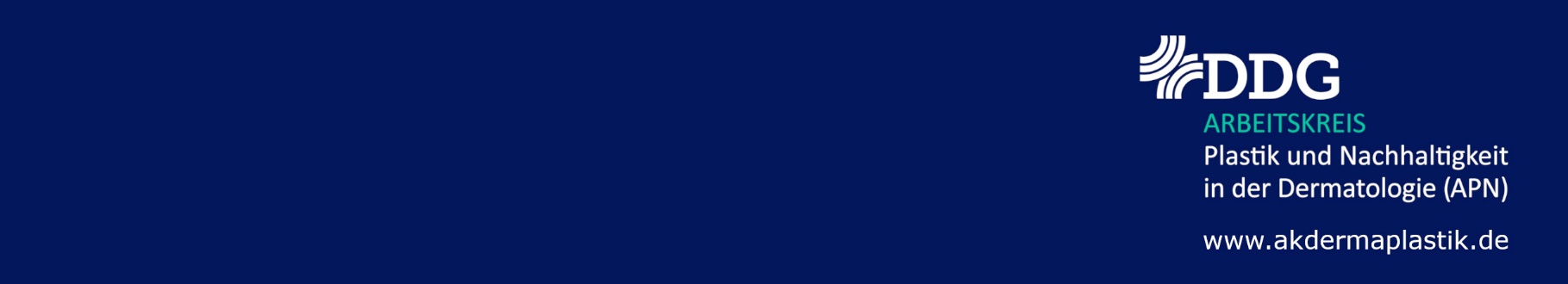 Die nachhaltigste Methode zur hygienischen Händedesinfektion sind Händedesinfektionsmittel auf Alkoholbasis, da weder für Mensch noch Umwelt schädliche oder reizende Rückstände entstehen. Nachhaltige Desinfektionsmittelspender sind vollständig recycelbare, Reinraum geeignete Verpackungen mit Vakuum-Technologie.Begründung: Maximaler Hygienestandard durch geschlossenes, luftdichtes System  Vermerk des Anbruchdatums entfällt (Verkeimung ausgeschlossen)Lediglich 2 Prozent Restflüssigkeit auf Alkoholbasis, daher nicht grundwasserverunreinigend Reduktion von Herstellungskosten und Abfall  Reduktion von Treibhausgasen durch Wegfall des Pumpkopfes (zurzeit aus mehreren Verbundmaterialien bestehend und daher nicht recycelbar)Entlastung der Lieferketten durch geringeres TransportgewichtsDie Kommission für Krankenhaushygiene und Infektionsprävention (KRINKO) rät von Präparaten mit Zusatz antimikrobiell remanent wirksamer Wirkstoffe wie z. B. Chlorhexidin, Triclosan und Mecetroniumetilsulfat ab, da sie keine verbesserte Wirksamkeit zeigen sowie ein steigendes Risiko von Nebenwirkungen bergen.*Tabelle 1: Gegenüberstellung potentieller Inhaltsstoffe von HändedesinfektionsmittelnLiteraturhinweise:* ÖÄ Dr. med. univ. Mahitab Kahlifa-Paruch, https://www.akdermaplastik.de/disinfectants, 11/2021** Dr. med. Dipl. Biol. Susanne Saha, https://www.akdermaplastik.de/triclosan, 03/202112/2021 Dr. med. Christina HeckerQualitätshandbuch der Praxis Dr. __________________FB Nachhaltige HändedesinfektionInhaltsstoffWirkspektrumRisikenBiologisch unbedenklichAlkohole (Ethanol, Propanol)bakterizid, begrenzt viruzid, fungizidkeinejaWasserstoffperoxidbakterizid, viruzid, sporizidVerätzung bei zu hoher KonzentrationjaHalogene (Chlor, Chlordioxid, Jod)bakterizid, viruzid, fungizid, sporizidin hohen Konzentrationenkanzerogen,toxischneinChlorhexidinbakterizid und bakteriostatisch,moderat wirksam bei behüllten Virenbakterielle Resistenzbildung,Hautirritationen,AnaphylaxienneinQuartäre Ammonium-verbindungenbakterizid, begrenzt viruzid, fungizidkontakt-sensibilisierend, umweltschädlichneinTriclosan**bakterizid, begrenzt viruzid (behüllte Viren), fungizidhohe Toxizität, V.a. hormonelle Aktivität (endokriner Disruptor)neinEmollientien(z.B. Lanolin, Mineralöl*, Vaseline*)hautglättend, Schutz vor Austrocknungkeinenein, da  petrobasiertWeitere Inhaltsstoffe:Aqua dest.Anionische TensideFarb- oder DuftstoffekeineHautirritationenallergenes PotentialjaneinneinErstellt von:Datum:Geprüft von:Datum:Version:FB Nachhaltige Händedesinfektion.docxSeiten: 1